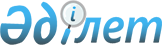 О признании утратившим силу некоторых решений Сарысуского районного маслихатаРешение Сарысуского районного маслихата Жамбылской области от 27 мая 2015 года № 44-6      Примечание РЦПИ.

      В тексте документа сохранена пунктуация и орфография оригинала.

      В соответствии с Постановлением Правительства Республики Казахстан № 964 от 25 августа 2011 года "Об утверждении Правил провового мониторинга нормативно правовых актов" и статьей 40 Закона Республики Казахстан от 24 марта 1998 года "О нормативно правовых актах" районный маслихат РЕШИЛ:

      1. Признать утратившим силу некоторых решений Сарысуского районного маслихата согласно приложению.

      2. Копию решения направить в департамент юстиции Жамбылской области.

      3. Контроль за исполнением данного решения возложить на руководителя аппарата районного маслихата Кулыбекова Куаныша Кайратовича.

 Перечень некоторых решений Сарысуского районного
маслихата признанных утратившим силу      1. Решение маслихата Сарысуского района Жамбылской области № 25-3 от 25 декабря 2013 года "О районном бюджете на 2014-2016 годы" (введен в государственный реестр нормативных правовых актов № 2090, опубликовано в районной газете "Сарысу" от 18 января 2014 года №4);

      2. Решение маслихата Сарысуского района Жамбылской области № 26-4 от 12 марта 2014 года "О внесении изменений в решение Сарысуского районного маслихата от 25 декабря 2013 года № 25-3 "О районном бюджете на 2014-2016 годы" (введен в государственный реестр нормативных правовых актов №2138, опубликовано в районной газете "Сарысу" от 2 апреля 2014 года №31-32);

      3. Решение маслихата Сарысуского района Жамбылской области № 28-2 от 21 апреля 2014 года "О внесении изменений в решение Сарысуского районного маслихата от 25 декабря 2013 года № 25-3 "О районном бюджете на 2014-2016 годы" (введен в государственный реестр нормативных правовых актов №2176, опубликовано в районной газете "Сарысу" от 26 апреля 2014 года №43-44);

      4. Решение маслихата Сарысуского района Жамбылской области № 31-4 от 30 июня 2014 года "О внесении изменений в решение Сарысуского районного маслихата от 25 декабря 2013 года № 25-3 "О районном бюджете на 2014-2016 годы" (введен в государственный реестр нормативных правовых актов №2270, опубликовано в районной газете "Сарысу" от 16 июля 2014 года №75-76);

      5. Решение маслихата Сарысуского района Жамбылской области № 34-2 от 9 сентября 2014 года "О внесении изменений в решение Сарысуского районного маслихата от 25 декабря 2013 года № 25-3 "О районном бюджете на 2014-2016 годы" (введен в государственный реестр нормативных правовых актов №2323, опубликовано в районной газете "Сарысу" от 24 сентября 2014 года №99-100);

      6. Решение маслихата Сарысуского района Жамбылской области № 37-2 от 19 ноября 2014 года "О внесении изменений в решение Сарысуского районного маслихата от 25 декабря 2013 года № 25-3 "О районном бюджете на 2014-2016 годы" (введен в государственный реестр нормативных правовых актов № 2392, опубликовано в районной газете "Сарысу" от 29 ноября 2014 года №123-124);

      7. Решение маслихата Сарысуского района Жамбылской области № 38-3 от 5 декабря 2014 года "О внесении изменений в решение Сарысуского районного маслихата от 25 декабря 2013 года № 25-3 "О районном бюджете на 2014-2016 годы" (введен в государственный реестр нормативных правовых актов №2416, опубликовано в районной газете "Сарысу" от 13 декабря 2014 года №129-131);

      8. Решение маслихата Сарысуского района Жамбылской области № 40-4  от 23 декабря 2014 года "О внесении изменений в решение Сарысуского районного маслихата от 25 декабря 2013 года № 25-3 "О районном бюджете на 2014-2016 годы" (введен в государственный реестр нормативных правовых актов №2442, опубликовано в районной газете "Сарысу" от 27 декабря 2014 года №135-137).


					© 2012. РГП на ПХВ «Институт законодательства и правовой информации Республики Казахстан» Министерства юстиции Республики Казахстан
				
      Председатель сессии
районного маслихата
Л. Асанова

Секретарь районногомаслихатаБ. Дондаулы
Приложение к решению
Сарысуского районного маслихата
№ 44-6 от 27 мая 2015 года